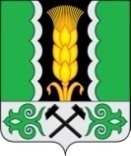 Российская ФедерацияРеспублика ХакасияАлтайский районСовет депутатов Аршановского сельсоветаГлава Аршановского сельсовета                                                         Н.А. Танбаев10.12.2018                                             РЕШЕНИЕ                                        № 215                                        с. Аршаново                   В соответствии со статьей 179.4 Бюджетного кодекса Российской Федерации, на основании ст. 9 п.15 Устава муниципального образования Аршановский сельсовет, Совет депутатов Аршановского сельсовета решил:Внести в решение Совета депутатов Аршановского сельсовета от 14.06.2018г. №187 «О создании муниципального дорожного фонда  муниципального образования  Аршановский сельсовет на 2018 год и на плановый период 2019 и 2020 годов» следующие изменения и дополнения:         1.1. Подпункт 2 пункта 2 Порядка формирования и использования бюджетных ассигнований муниципального дорожного фонда МО Аршановский сельсовет изложить в следующей редакции: «2) иных поступлений, в том числе собственных поступлений в бюджет МО Аршановского сельсовета, утвержденных решением Совета депутатов о создании муниципального дорожного фонда муниципального образования Аршановский сельсовет на 2018 года на плановый период 2019 и 2020 годов, предусматривающим создание дорожного фонда.».       2. Настоящее Решение вступает в силу со дня его официального опубликования (обнародования).Глава